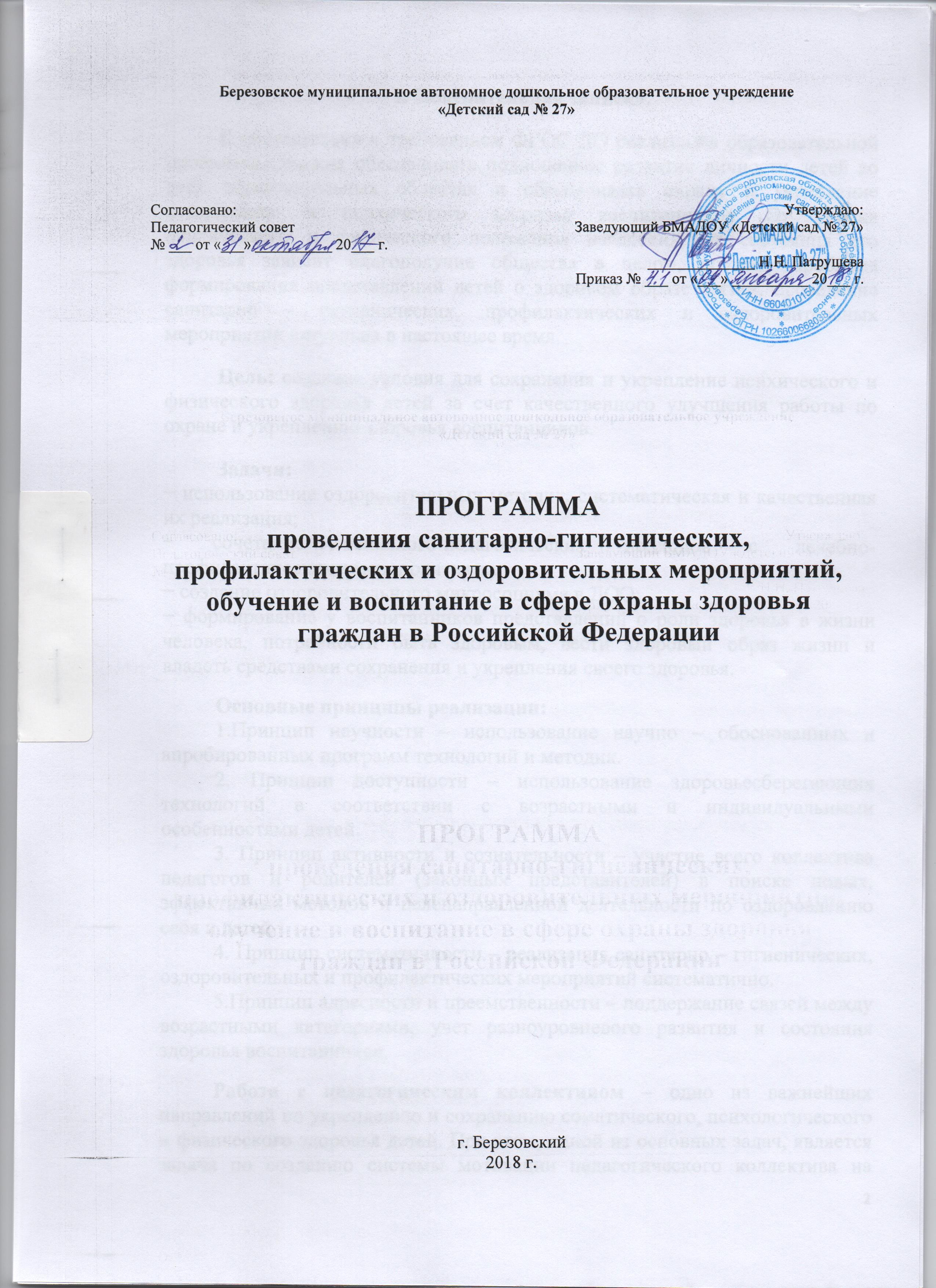 I. Пояснительная записка.В соответствии с требованием ФГОС ДО реализация образовательной программы должна обеспечивать полноценное развитие личности детей во всех образовательных областях и обеспечивать охрану и укрепление физического и психического здоровья воспитанников. От уровня психического и физического положения населения, от состояния его здоровья зависит благополучие общества в целом, поэтому проблема формирования представлений детей о здоровом образе жизни, проведение санитарно – гигиенических, профилактических и оздоровительных мероприятий актуальна в настоящее время. Цель: создание условия для сохранения и укрепление психического и физического здоровья детей за счет качественного улучшения работы по охране и укреплению здоровья воспитанников.Задачи: − использование оздоровительных методик, систематическая и качественная их реализация; − сочетание психолого-педагогических подходов с лечебно-профилактическими мероприятиями; − создание оздоровительного микросоциума в ДОО; − формирование у воспитанников представлений о роли здоровья в жизни человека, потребности быть здоровым, вести здоровый образ жизни и владеть средствами сохранения и укрепления своего здоровья.Основные принципы реализации: 1.Принцип научности – использование научно – обоснованных и апробированных программ технологий и методик. 2. Принцип доступности – использование здоровьесберегающих технологий в соответствии с возрастными и индивидуальными особенностями детей. 3. Принцип активности и сознательности – участие всего коллектива педагогов и родителей (законных представителей) в поиске новых, эффективных методов и целенаправленной деятельности по оздоровлению себя и детей. 4. Принцип систематичности – реализация санитарно – гигиенических, оздоровительных и профилактических мероприятий систематично. 5.Принцип адресности и преемственности – поддержание связей между возрастными категориями, учет разноуровневого развития и состояния здоровья воспитанников.Работа с педагогическим коллективом – одно из важнейших направлений по укреплению и сохранению соматического, психологического и физического здоровья детей. При этом, одной из основных задач, является задача по созданию системы мотивации педагогического коллектива на сохранение и укрепление психического и физического здоровья каждого ребенка. Педагогическим коллективом организуются и проводятся мероприятия по созданию комфортных условий и психологического благополучия во время пребывания ребенка в детском саду: - по созданию условий для формирования у детей привычки к ЗОЖ;- создание развивающей предметно – пространственной среды в группах; - создание условий для обеспечения активной двигательной деятельности в группе и на прогулке; - спортивные и музыкальные праздники и развлечения; - создание благоприятного психологического климата в группе и ДОО; - проведение инструктажей и соблюдение всеми сотрудниками ДОО инструкции по охране жизни и здоровья детей; - проведение с детьми практических занятий по теме «Опасные ситуации».Одним из основных направлений по формированию физически и психически здорового ребенка является работа с родителями. Проанализировав данные анкет – опросников наших родителей, мы пришли к выводу, что уровень знаний и умений в области воспитания привычки к здоровому образу жизни у большинства родителей невысок, а интерес к данной проблеме возникает лишь тогда, когда ребенку уже требуется медицинская или психологическая помощь. Большинство родителей не понимают самой сущности понятия «здоровье», рассматривают его только как отсутствие заболеваний, а средство оздоровления детского организма видят лишь в лечебных и закаливающих мероприятиях, совершенно не учитывая взаимосвязь всех составляющих здоровья: физического, психического и социального.Поэтому коллектив работает над реализацией следующих задач: 1.Повышение педагогической культуры родителей. 2.Изучение и распространение положительного семейного воспитания. 3.Включение родителей в совместную работу по оздоровлению детей.II. Условия дошкольной организации, направленные на охрану здоровья воспитанников.В БМАДОУ «Детский сад № 27» (далее ДОО) проводятся оздоровительные, профилактические и противоэпидемические мероприятия, включающие в себя систему эффективных закаливающих процедур, разработанных для каждого возраста, с учетом группы здоровья ребенка: - Контрастное закаливание ног; - ходьба по ребристым дорожкам; - контрастные воздушные ванны; - влажные обтирания; - босохождение; - точечный массаж; - максимальное пребывание детей на свежем воздухе; - мероприятия по укреплению иммунитета в период обострения гриппа; - вакцинация детей согласно национальному календарю профилактических прививок. В ходе образовательной деятельности используются физкультурные минутки, организуется двигательная активность детей на свежем воздухе, проводятся спортивные развлечения. В дошкольной организации много делается для воспитания здоровых, всесторонне развитых детей. Здесь они получают полноценный уход, рациональное питание, систематический контроль над развитием и здоровьем. В планировании работы дошкольной организации уделяется достаточное внимание задачам формирования здорового образа жизни, физическому воспитанию детей.Для оздоровления детей используются здоровьесберегающие технологии и методики. Среда жизнедеятельности детей оснащена разнообразным спортивным инвентарем, оборудованием для подвижных и дидактических игр. Таким образом, в дошкольной организации созданы условия для решения задач по физическому воспитанию и оздоровлению детей. Для достижения максимального эффекта в укрепление здоровья, формирование навыков здорового образа жизни, развитие физических качеств ДОО строит свою работу по принципу единства с семьей.Для организации ознакомления дошкольников с основами здорового образа жизни в детском саду имеются следующие условия: музыкальный зал; спортивный зал; 2) физкультурные уголки в групповых помещениях; 3) пособия, которые стимулируют детей к двигательной активности в самостоятельной деятельности, способствуют закреплению двигательных умений, освоенных на занятиях физкультурой (каждое пособие остается в уголке не более 5-7 дней, пока оно вызывает интерес у детей и правильно ими используется, а затем заменяется другим); 4) 2 спортивных площадки (на участке детского сада); 5) медицинский кабинет;6) методическое обеспечение.III. «Национальный календарь профилактических прививок»Пункт 2 ст. 11 Закона № 157-ФЗ «Об иммунопрофилактике инфекционных болезней» гласит: «Профилактические прививки проводятся с согласия граждан, родителей или иных законных представителей несовершеннолетних…». Кроме того, согласно Закону «Об охране здоровья граждан» родители воспитанников имеют право: - на получение полной и объективной информации о необходимости профилактических прививок, последствиях отказа от них, поствакцинальных осложнениях; - выбор учреждения, где сделать прививку (детский сад или детская поликлиника); - отказ от прививок, который должен быть оформлен в письменном виде. IV. Санитарно – гигиенические мероприятия ДООКомплекс санитарно-гигиенических мероприятий представляет собой систему организационных, санитарно-гигиенических, медицинских, административных и других мер, осуществление которых обеспечивает поддержание санитарного благополучия, сохранения здоровья воспитанников. Санитарно-гигиенические мероприятия охватывают следующий круг основных вопросов: - строгое соблюдение правил личной гигиены. - регулярный контроль за качеством продовольствия, режимом хранения и обработки его, за состоянием тары и упаковки, а также за состоянием водопроводной сети и воды. - содержание в чистоте всех помещений ДОО, инвентаря, оборудования.- повседневное улучшение санитарного состояния пищеблока. - обеспечение ДОО необходимым количеством дезинфицирующих средств, материалов и оборудования для проведения дезинфекции, дезинсекции, дератизации. - использование кипяченой водопроводной воды централизованного водоснабжения.V. Профилактические и оздоровительные мероприятия.Охрана и укрепление здоровья, совершенствование функций организма ребенка и его полноценное физическое развитие являются неотъемлемой частью педагогической работы в ДОО. Наряду с комплексом обязательных мероприятий по физическому развитию сюда входят и профилактические и оздоровительные мероприятия. Профилактические и оздоровительные мероприятия – одни из наиболее эффективных методов повышения сопротивляемости детского организма резким колебаниям температуры воздуха и, что особенно важно, так называемым простудным заболеваниям.Здоровье сберегающая инфраструктура ДОО.Здоровье сберегающая инфраструктура, поддерживается благодаря постоянной связи с врачами детской поликлиники. По результатам мониторинга, по назначению участковых педиатров и врачей узкой специализации, планируются и осуществляются профилактические мероприятия:Контроль за профилактическими мероприятиями:1. Осуществление проветривания помещений, в которых пребывают дети, в соответствии с графиком.2. Влажная уборка групповых помещений.3. Для обеспечения естественного освещения помещений шторы на окнах укорочены.4. Сушка постельных принадлежностей (матрацев, подушек, одеял).5. Чистка ковровых изделий.6. Правильный подбор и расстановка комнатных растений.7. Своевременный (до начала цветения) покос травы на газонах и участках ДОО.8. Соблюдение правил применения (дезинфекции) и хранения моющих средств.9. Во время карантинных мероприятий строгое соблюдение сан. эпид. режима.В период подъема ОРВИ и гриппа, реализация в группах профилактических мероприятий: - своевременное выявление и изоляция детей с первыми признаками заболевания; - контроль за качеством проведения утреннего приема детей в группах. - максимальное пребывание детей на свежем воздухе; - контроль за режимом проветривания в группах, регулярной влажной уборкой; - использование рециркуляторов для очистки воздуха групповых помещений (бактерицидная лампа).Комплексная система физкультурно-оздоровительной работы.Забота о здоровье детей в ДОО, складывается из создания условий, способствующих благоприятному развитию организма. Наиболее управляемым фактором внешней среды является двигательная нагрузка, влияние которой в пределах оптимальных величин может оказывать целенаправленное воздействие на оздоровление.Двигательная активность – это естественная потребность в движении, удовлетворение которой является важнейшим условием всестороннего развития и воспитания ребенка. Поэтому на всех видах занятий статического характера применяются: - пальчиковая, дыхательная и артикуляционная гимнастика; - гимнастика для глаз; - контрастное обливание ног (в ЛОП); - ходьба босиком; - облегчённая одежда; - витаминотерапия, витаминизация третьих блюд; - физ. минутки (динамические паузы); - хождение по дорожкам «здоровья».Физическая нагрузка адекватна возрасту, полу ребёнка, уровню его физического развития, биологической зрелости и здоровья. А двигательная активность сочетается с общедоступными закаливающими процедурами. Закаливание обеспечивает тренировку защитных сил организма, повышение устойчивости к воздействию меняющихся факторов окружающей среды и являются необходимым условием оптимального развития ребенка.Воздушное закаливание соблюдение температурного режима в течение дня, утренняя гимнастика (в теплое время года на свежем воздухе), правильная организация прогулки, ее длительность, дозированный оздоровительный бег на воздухе в (течение года) и многое другое способствует повышению иммунитета ребенка и сопротивляемости детского организма вирусным инфекциям. Отследить результаты физкультурно-оздоровительной работы в ДОО помогает контроль, в который входят: - динамическое наблюдение за состоянием здоровья и физическим развитием детей;- обследование физического развития детей; - медико-педагогическое наблюдение за проведением физкультурных занятий; - медико-педагогическое наблюдение за осуществлением системы закаливания; - контроль за санитарно-гигиеническим состоянием мест проведения занятий (спортивный зал, участок), оборудования, спортивной одежды, обуви и т.д. VI. Обучение и воспитание в сфере охраны здоровья граждан РФ.Сегодня под здоровым образом жизни мы понимаем активную деятельность людей, направленную на сохранение и улучшение здоровья. Формирование здорового образа жизни должно начинаться уже в детском саду. Вся жизнедеятельность ребенка в дошкольном учреждении должна быть направлена на сохранение и укрепление здоровья. Основой являются еженедельные познавательные, физкультурные и интегрированные занятия, партнерская совместная деятельность педагога и ребенка в течение дня.Основные компоненты здорового образа жизни в ДОО - Рациональный режим. - Правильное питание. - Рациональная двигательная активность. - Закаливание организма. - Сохранение стабильного психоэмоционального состояния. Под режимом принято понимать научно обоснованный распорядок жизни, предусматривающий рациональное распределение времени и последовательность различных видов деятельности и отдыха. При правильном и строгом его соблюдении вырабатывается четкий ритм функционирования организма. А это в свою очередь создает наилучшие условия для работы и восстановления, тем самым способствует укреплению здоровья. Режим дня необходимо соблюдать с первых дней жизни. От этого зависит здоровье и правильное развитие.При проведении режимных процессов следует придерживаться следующих правил: 1. Полное и своевременное удовлетворение всех органических потребностей детей (во сне, питании). 2. Тщательный гигиенический уход, обеспечение чистоты тела, одежды, постели. 3. Привлечение детей к посильному участию в режимных процессах. 4. Формирование культурно-гигиенических навыков. 5. Эмоциональное общение в ходе выполнения режимных процессов. 6. Учет потребностей детей, индивидуальных особенностей каждого ребенка. В ДОО особенно велика роль питания, когда формируется пищевой стереотип, закладываются типологические особенности взрослого человека. Именно поэтому от правильно организованного питания в детском возрасте во многом зависит состояние здоровья.Основные принципы рационального питания: - обеспечение баланса; - удовлетворение потребностей организма в основных питательных веществах, витаминах и минералах;- соблюдение режима питания. Рациональное питание детей является одним из основных факторов внешней среды, определяющих нормальное развитие ребенка. Оно оказывает самое непосредственное влияние на жизнедеятельность, рост, состояние здоровья ребенка, повышает устойчивость к различным неблагоприятным воздействиям. Культура здоровья и культура движения — два взаимосвязанных компонента в жизни ребенка. Активная двигательная деятельность, помимо положительного воздействия на здоровье и физическое развитие, обеспечивает психоэмоциональный комфорт ребенка.Двигательная культура дошкольников начинается с формирования структуры естественных движений и развития двигательных способностей, создания условий для творческого освоения детьми эталонов движения в различных ситуациях, формирования двигательного воображения, способности эмоционально переживать движения. Основными условиями формирования двигательной культуры являются: 1. Воспитание у детей осознанного отношения к выполнению двигательных действий. 2. Развитие воображения при выполнении двигательных действий. 3. Включение сенсорных систем при воспитании двигательной культуры. 4. Создание оптимальных условий для каждого ребенка в процессе освоения двигательного опыта. Воспитание двигательной культуры – процесс взаимонаправленный, для его успеха необходима организация целенаправленной системы воспитания и образования в ДОО и семье. В процессе воспитания двигательной культуры ребенок приобретает знания, необходимые для сознательной двигательной деятельности, овладевает способами деятельности и опытом их реализации, а также происходит развитие творческой деятельности ребенка, его познавательных способностей, волевых качеств, эмоциональной сферы.Современные оздоравливающие и здоровье сберегающие технологии, используемые педагогами ДОО.План мероприятий, направленных на улучшение здоровья воспитанников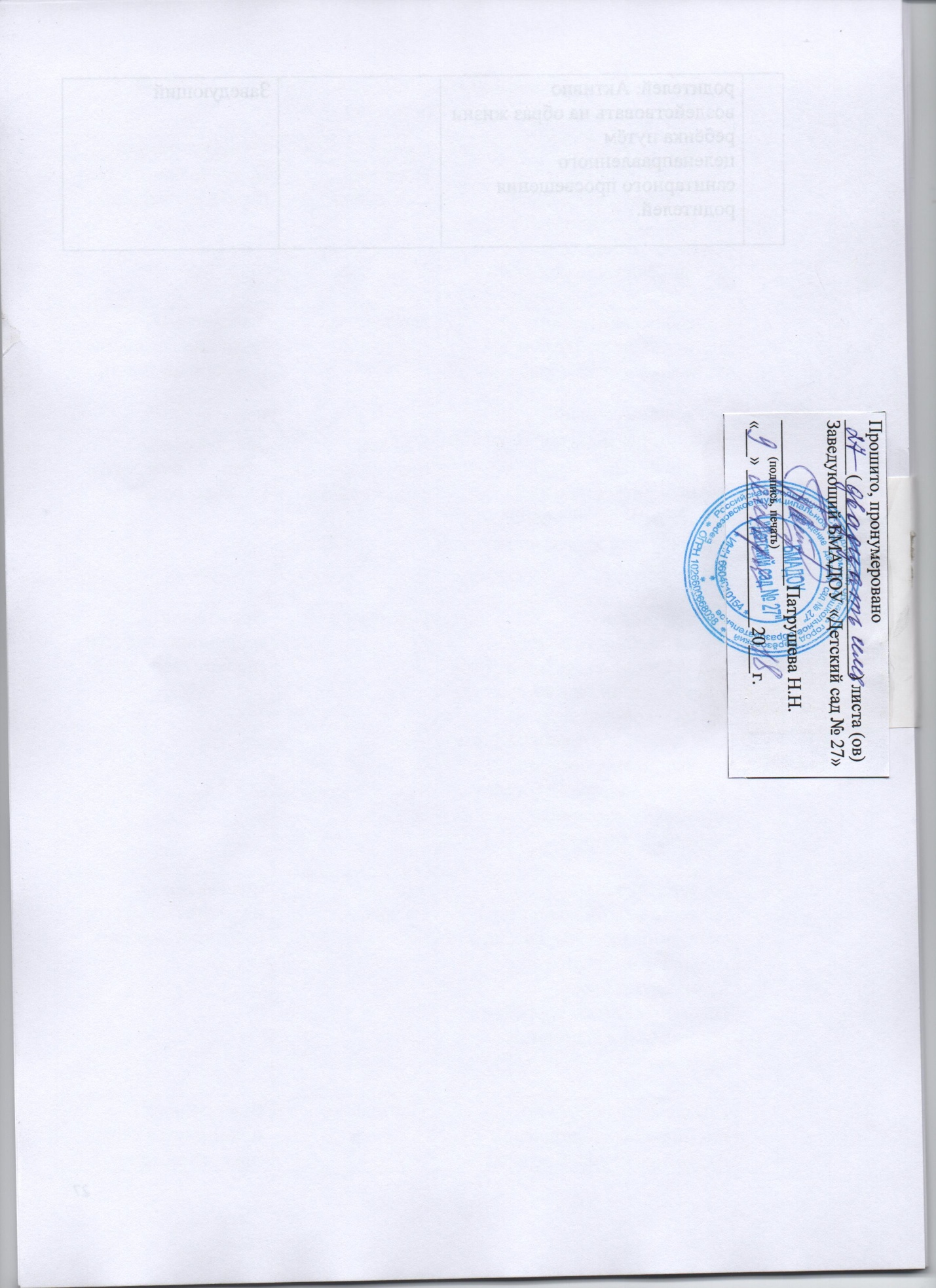 № п/пРазделы и направления работы Формы работы 1.Создание экологически благоприятных условий в помещениях для игр и занятий детей Соблюдение санитарных и гигиенических требований; Проветривание (в отсутствие детей) 2.Использование вариативных режимов дня и пребывания ребёнка в ДОО Режимы: Режим по возрастным группам. Щадящий режим дня 3.Разнообразные виды организации режима двигательной активности ребёнка Утренняя гимнастика Физкультминутки Динамические паузы Физкультурные занятия Физические упражнения после сна Спортивные праздники и развлечения Игры с элементами спорта Подвижные игры на воздухе и в помещении Музыкальные праздники и развлечения Дни здоровья. Индивидуальная и подгрупповая работа с варьированием физической нагрузки с учётом исходного уровня здоровья и возможностей ребёнка. Самостоятельная двигательная активность детей в помещении и на прогулке. 4.Оздоровительное и профилактическое сопровождение: Диспансеризация Профилактические мероприятия Общеукрепляющие мероприятия Профилактические осмотры детей, профилактические осмотры, детей с измерением антропометрических данных (2 раза в год); Режим теплового комфорта в выборе одежды для пребывания детей в группе, на занятиях по физкультуре, во время прогулок Режим проветривания и оптимизации вентиляции во время дневного сна свето - воздушные ванны в весенне-летний сезон 5.Психологическое сопровождение развития Создание психологически комфортного климата в ДОО: - Обеспечение педагогами положительной эмоциональной мотивации всех видов детской деятельности. - Личностно-ориентированный стиль взаимодействия педагогов и специалистов с детьми. - Формирование основ коммуникативной деятельности у детей. - Психолого-медико-педагогическая поддержка ребёнка в адаптационный период. - Диагностика совместно с родителями и коррекция развития (в том числе консультации родителей). - Оптимизация взаимодействия участников образовательной деятельности и оказание им психологической помощи при выстраивании и реализации индивидуальной программы воспитания и развития. - Создание условий для повышения психологической компетентности педагогов и родителей. 6.Система работы с детьми по формированию основ гигиенических знаний и здорового образа жизни Развитие представлений и навыков здорового образа жизни Воспитание общих и индивидуальных гигиенических навыков, интереса и любви к физической активности. Формирование основ безопасности жизнедеятельности. 7.Организация питания Полноценное 4-х разовое питание в соответствии с санитарно-эпидемиологическими правилами и нормами (завтрак, второй завтрак, обед, полдник) - использование кисломолочных продуктов; - витаминизация третьих блюд - организация питания аллергически настроенных детей. Возраст ребенка Наименование прививки 3 месяца Вторая вакцинация против вирусного гепатита B, первая вакцинация против дифтерии, коклюша, столбняка, полиомиелита 4, 5 месяцев Вторая вакцинация против дифтерии, коклюша, столбняка, полиомиелита 6 месяцев Третья вакцинация вирусного гепатита B, против дифтерии, коклюша, столбняка, полиомиелита 12 месяцев Четвертая вакцинация против вирусного гепатита B (дети из групп риска), вакцинация против кори, краснухи, эпидемического паротита 27 месяцев Первая ревакцинация против дифтерии, коклюша, столбняка, полиомиелита 20 месяцев Вторая ревакцинация против полиомиелита 6 лет Ревакцинация против кори, краснухи, эпидемического паротита 6–7 лет Вторая ревакцинация против дифтерии, столбняка 7 лет Ревакцинация против туберкулеза (БЦЖ) От 1 года, не  болевшие, не привитые, привитые однократно против краснухи Иммунизация против краснухи Все дети, посещающие дошкольные учреждения Вакцинация против гриппа№ п/пМероприятия Периодичность Ответственный Нормативное основание 1Наблюдение за санитарным состоянием помещений ДОО ЕжедневноМедицинская сестра (по согласованию) Сан ПиН 2.4.1.3049-13 п.27.1 2Наблюдение за личной гигиеной детей, состоянием их белья, одежды, обуви ЕжедневноМедицинская сестра (по согласованию) воспитатель Сан ПиН 2.4.1.3049-13 п.27.2.4 3Наблюдение за личной гигиеной работников, осмотр работников пищеблока на предмет выявления гнойничковых заболеваний ЕжедневноМедицинская сестра (по согласованию) Шеф-повар Сан ПиН 2.4.1.3049-13 п.19.3 4Контроль соблюдения санитарных правил работниками ДОО ЕжедневноМедицинская сестра (по согласованию), заведующий Сан ПиН 2.4.1.3049-13 п.20.1 5Проведение текущей уборки помещений ДОО По графику Обслуживающий персонал Сан ПиН 2.4.1.3049-13 п.17.1 6Проведение генеральной уборки помещений ДОО По графику Обслуживающий персонал Сан ПиН 2.4.1.3049-13 п.17.6 7Обеспечение работников моющими средствами, уборочным инвентарем, средствами индивидуальной В течение года Заместитель заведующего по АХЧ Сан ПиН 2.4.1.3049-13 п.п. 19.5.; 19.6 8Обработка игрушек Ежедневно Воспитатели Сан ПиН 2.4.1.3049-13 п.п. 17.12; 17.13 9Маркировка детской мебели 2 раза в год Медицинская сестра (по согласованию), воспитатели Сан ПиН 2.4.1.3049-13 п.п. 6.6 10Маркировка детского постельного белья Медицинская сестра (по согласованию), младшие воспитатели Сан ПиН 2.4.1.3049-13 п.п. 17.14 11Маркировка посуды 2 раза в год Медицинская сестра (по согласованию), младшие воспитатели Сан ПиН 2.4.1.3049-13 п.п. 4.32 12Соблюдение температурного режима Ежедневно Медицинская сестра (по согласованию), заместитель заведующего по АХЧ Сан ПиН 2.4.1.3049-13 п.8.9 13Организация лабораторного производственного контроля: услуги и продукция пищеблока детского сада, факторы среды ДОО По графику Заместитель заведующего по АХЧ СП 1.1.1058-01 «Организация и проведение производственного контроля за соблюдением санитарных правил и выполнением санитарно-противоэпидемических (профилактических) мероприятий» 14Санитарно - гигиеническое обучение и последующая аттестация сотрудников ДОО По графику Заместитель заведующего по АХЧ Сан ПиН 2.4.1.3049-13 п.19.1. 15Проведение производственного контроля физических факторов По графику Заместитель заведующего по АХЧ СП 1.1.1058-01 «Организация и проведение производственного контроля за соблюдением санитарных правил и выполнением санитарно-противоэпидемических (профилактических) мероприятий» № п/п Мероприятие Сроки Ответственный Нормативное основание Нормативное основание 1 Соблюдение режима дня в соответствии с возрастными особенностями детейЕжедневно Старший воспитатель, воспитатели Сан ПиН 2.4.1.3049-13 п.п. 11.4 Сан ПиН 2.4.1.3049-13 п.п. 11.4 2 Соблюдение продолжительности дневного сна воспитанников Ежедневно Старший воспитатель, воспитатели Сан ПиН 2.4.1.3049-13 п.п. 11.7 Сан ПиН 2.4.1.3049-13 п.п. 11.7 3 Соблюдение продолжительности самостоятельной детской деятельностиЕжедневно Старший воспитатель, воспитатели Сан ПиН 2.4.1.3049-13 п.п. 11.8 Сан ПиН 2.4.1.3049-13 п.п. 11.8 4 Соблюдение продолжительности непрерывной образовательной деятельности в соответствии с возрастом детей Ежедневно Старший воспитатель, воспитатели Сан ПиН 2.4.1.3049-13 (с изм. от 27.08.2015г.) п.п. 11.10 5 Соблюдение максимально допустимого объема образовательной нагрузки Ежедневно Старший воспитатель, воспитатели Сан ПиН 2.4.1.3049-13 п.п.11.11 6 Соблюдение требований к организации образовательной деятельности, требующей повышенной познавательной активности Ежедневно Старший воспитатель, воспитатели Сан ПиН 2.4.1.3049-13 п.п.11.13 7 Профилактика утомления детей Ежедневно Старший воспитатель, воспитатели Сан ПиН 2.4.1.3049-13 п.п.11.13 8 Проведение занятий с детьми по профилактике травматизма По плану Старший воспитатель, воспитатели Основная общеобразовательная программа образовательная программа дошкольного образования БМАДОУ «Детский сад № 27» 9 Прохождение предварительных и периодических медицинских осмотров работниками ДОО По плану Заместитель заведующего по АХЧ Сан ПиН 2.4.1.3049-13 п.п.19.1 10 Контроль за санитарно-эпидемиологической безопасностью условий обучения детей По графику Заместитель заведующего по АХЧ СП 1.1.1058-01 «Организация и проведение производственного контроля за соблюдением санитарных правил и выполнением санитарно-противоэпидемических (профилактических) мероприятий» 11 Проведение обязательных профилактических прививок работникам ДОО по эпидемическим показаниям По графику Медицинская сестра (по согласованию) Сан ПиН 2.4.1.3049-13 п.п.19.2 1 Проведение закаливающих процедур: прогулка, дневной сон, глубокое умывание, хождение босиком, полоскание рта, дыхательная гимнастика после сна и др. Ежедневно Старший воспитатель, воспитатели Сан ПиН 2.4.1.3049-13 п.п. 12.6 2 Соблюдение питьевого режима, режимов проветривания, сна, питания, прогулок Ежедневно Старший воспитатель, воспитатели, медицинская сестра (по согласованию) Сан ПиН 2.4.1.3049-13 п.п. 12.6 3 Соблюдение требований к организации занятий по физическому развитию Ежедневно Старший воспитатель, воспитатели, инструктор по ФК Сан ПиН 2.4.1.3049-13 п.п. 12.1 3 Соблюдение требований к организации детского питания Ежедневно Медицинская сестра (по согласованию)старший воспитатель, воспитатели Сан ПиН 2.4.1.3049-13 п.п. 15.1. - 15.13 5 Организация здоровьесберегающей среды ДОО В течение года Старший воспитатель, воспитатели ФГОС ДО 6 Решение оздоровительных задач всеми средствами физического развития По К-Т плану Старший воспитатель, воспитатели Основная общеобразовательная программа образовательная программа дошкольного образования БМАДОУ «Детский сад № 27» 7 Привитие гигиенических навыков детям, воспитание здорового образа жизни По плану Старший воспитатель, воспитатели Основная общеобразовательная программа образовательная программа дошкольного образования БМАДОУ «Детский сад № 27» 8 Учет индивидуальных особенностей воспитанников при организации – образовательной деятельности Ежедневно Педагоги ДОО Сан ПиН 2.4.1.3049-13 п.п. 12.6 9 Распределение детей на медицинские группы здоровья 2 раза год Педиатр, медицинская сестра (по согласованию)воспитатели, инструктор по физической культуре Сан ПиН 2.4.1.3049-13 п.27.1. № п/п Мероприятие Сроки Ответствен.Нормативное основание 1 Систематизирование деятельности всех служб ДОО по вопросам здоровьесбереженияежегодно Заместитель заведующего по АХЧ Закон №273- ФЗ «Об образовании в Российской Федерации», ст. 41 2 Планирование мероприятий по вопросам охраны и укрепления здоровья, безопасного образа жизни воспитанников, обучения детей дошкольного возраста Правилам дорожного движенияежегодно Старший воспитатель, воспитатели Перспективный план.3 Обеспечение ДОО квалифицированными специалистами, обеспечивающих проведение обучения и воспитания в сфере охраны здоровья воспитанников (воспитатель, музыкальный руководитель инструктор физической культуры, учитель - логопед)ежегодно Заведующий Штатное расписание 4 Повышение квалификации педагогов по вопросам воспитания и обучения в сфере охраны здоровья. в течение года Заведующий, старший воспитатель Перспективный план повышения квалификации5 Обучение здоровому и безопасному образу жизни в дошкольном возрасте по плану Воспитатели, инструктор по физической культуре Закон №273- ФЗ «Об образовании в Российской Федерации» п.п.4 п.1ст.41 ФГОС ДО 5 Организация и проведение мероприятий применения детьми своих знаний по сохранению и укреплению здоровья в повседневной жизни (тренировочная эвакуации, образовательные ситуации, игры-соревнования, утренняя гимнастика и т.п.)в течение года Старший воспитатель, воспитатели, музыкальный руководитель, инструктор по физической культуре Основная общеобразова-тельная программа образователь-ная программа дошкольного образования БМАДОУ «Детский сад № 27» 6 Создание Здоровьесберегаю-щей, развивающей предметно пространственной среды. в течение года Старший воспитатель, воспитатель, специалисты ДОО. Закон №273- ФЗ «Об образовании в Российской Федерации» п.п.2 п.6 ст.28 ФГОС ДО п.3.3.1,п.п.6 п.3.3.4 7 Взаимодействие с родителями, социумом по вопросам сохранения и укрепления здоровья детей. по плану Старший воспитатель, воспитатели, специалисты ДОО Закон №273- ФЗ «Об образовании в Российской Федерации» п.5 ст.28 ФГОС ДО п.п.2 п.3.2.6. 8 Приобретение методических пособий по вопросу воспитания и обучения в сфере охраны здоровья. в течение года Старший воспитатель, заместитель заведующего по АХЧ. ФГОС ДО п.п.5 п.3.5, п.3.6 9 Создание единого информационного пространства по вопросам воспитания и обучения в сфере охраны здоровья граждан РФ. в течение года Заведующий, старший воспитатель Закон №273- ФЗ «Об образовании в Российской Федерации» 10 Включение в план методической работы мероприятий по здоровьесбережению. в течение года Старший воспитатель План методической работы Годовой план работы дошкольной организации 11 Педагогическая диагностика навыков здорового и безопасного образа жизни у детей. 2 раз в год (сентябрь, май) Старший воспитатель, воспитатели, инструктор по физической культуреФГОС ДО п. 3.2.3 12 Организация и проведение мероприятий применения детьми своих знаний по профилактике и предупреждению травматизма (минутки безопасности, моделирование ситуаций, проблемные ситуации, практические задания и т.п.) 
по плану Старший воспитатель, воспитатели, специалисты ДООПлан физкультурно – спортивных досугов и развлечений 13 Изучение и применение здоровьесберегающих технологий и методик в течение года Старший воспитатель, воспитатели, специалисты ДОО. Закон №273 ФЗ «Об образовании в Российской Федерации» п.2 ст.13 14 Разработка рекомендаций родителям (законным представителям) по укреплению здоровья детей, выполнению культурно-гигиенических норм и по системе закаливающих мероприятий. ежеквартально Старший воспитатель, воспитатели, специалисты ДОО. Закон №273 ФЗ «Об образовании в Российской Федерации» п.4 ст.41 ФГОС ДО п.п. 9 п.1.6 Виды здоровье-сберегающих педагогических технологий Виды здоровье-сберегающих педагогических технологий Виды здоровье-сберегающих педагогических технологий Время проведения в режиме дня Время проведения в режиме дня Время проведения в режиме дня Особенности методики проведения Ответственный Технологии сохранения и стимулирования здоровьяТехнологии сохранения и стимулирования здоровьяТехнологии сохранения и стимулирования здоровьяТехнологии сохранения и стимулирования здоровьяТехнологии сохранения и стимулирования здоровьяТехнологии сохранения и стимулирования здоровьяТехнологии сохранения и стимулирования здоровьяТехнологии сохранения и стимулирования здоровьяРитмопластика Ритмопластика Не раньше, чем через 30 мин. после приема пищи, 2 раза в неделю по 30 мин. со среднего возраста Не раньше, чем через 30 мин. после приема пищи, 2 раза в неделю по 30 мин. со среднего возраста Не раньше, чем через 30 мин. после приема пищи, 2 раза в неделю по 30 мин. со среднего возраста Обратить внимание на художественную ценность, величину физической нагрузки и ее соразмерность возрастным показателям ребенка Обратить внимание на художественную ценность, величину физической нагрузки и ее соразмерность возрастным показателям ребенка инструктор по физической культуре, музыкальный руководитель Динамические паузы Динамические паузы Во время занятий, 2-5 мин., по мере утомляемости детей Во время занятий, 2-5 мин., по мере утомляемости детей Во время занятий, 2-5 мин., по мере утомляемости детей Рекомендуется для всех детей в качестве профилактики утомления. Могут включать в себя элементы гимнастики для глаз, дыхательной гимнастики и других в зависимости от вида занят Рекомендуется для всех детей в качестве профилактики утомления. Могут включать в себя элементы гимнастики для глаз, дыхательной гимнастики и других в зависимости от вида занят Воспитатели Подвижные и спортивные игры Подвижные и спортивные игры Как часть физкультурного занятия, на прогулке, в групповой комнате - малой со средней степенью подвижности. Ежедневно для всех возрастных групп Как часть физкультурного занятия, на прогулке, в групповой комнате - малой со средней степенью подвижности. Ежедневно для всех возрастных групп Как часть физкультурного занятия, на прогулке, в групповой комнате - малой со средней степенью подвижности. Ежедневно для всех возрастных групп Игры подбираются в соответствии с возрастом ребенка, местом и временем ее проведения. В ДОУ используем лишь элементы спортивных игр Игры подбираются в соответствии с возрастом ребенка, местом и временем ее проведения. В ДОУ используем лишь элементы спортивных игр инструктор по физической культуре, воспитатели Релаксация В зависимости от состояния детей и целей, педагог определяет интенсивность технологии. Для всех возрастных групп В зависимости от состояния детей и целей, педагог определяет интенсивность технологии. Для всех возрастных групп В зависимости от состояния детей и целей, педагог определяет интенсивность технологии. Для всех возрастных групп В зависимости от состояния детей и целей, педагог определяет интенсивность технологии. Для всех возрастных групп Можно использовать спокойную классическую музыку (Чайковский, Рахманинов), звуки природы Можно использовать спокойную классическую музыку (Чайковский, Рахманинов), звуки природы все педагоги ДОО Игровой час во вторую половину дня Для всех возрастных групп, в игровых зонах Для всех возрастных групп, в игровых зонах Для всех возрастных групп, в игровых зонах Для всех возрастных групп, в игровых зонах Игры подбираются в соответствии с возрастом ребенка, местом и временем ее проведения. Игры подбираются в соответствии с возрастом ребенка, местом и временем ее проведения. все педагоги ДОО Гимнастика пальчиковая С младшего возраста индивидуально либо с подгруппой ежедневно С младшего возраста индивидуально либо с подгруппой ежедневно С младшего возраста индивидуально либо с подгруппой ежедневно С младшего возраста индивидуально либо с подгруппой ежедневно Рекомендуется всем детям, особенно с речевыми проблемами. Проводится в любой удобный отрезок времени (в любое удобное время) Рекомендуется всем детям, особенно с речевыми проблемами. Проводится в любой удобный отрезок времени (в любое удобное время) все педагоги ДОО Гимнастика для глаз Ежедневно по 3-5 мин. в любое свободное время; в зависимости от интенсивности зрительной нагрузки с младшего возраста Ежедневно по 3-5 мин. в любое свободное время; в зависимости от интенсивности зрительной нагрузки с младшего возраста Ежедневно по 3-5 мин. в любое свободное время; в зависимости от интенсивности зрительной нагрузки с младшего возраста Ежедневно по 3-5 мин. в любое свободное время; в зависимости от интенсивности зрительной нагрузки с младшего возраста Рекомендуется использовать наглядный материал, показ педагога Рекомендуется использовать наглядный материал, показ педагога все педагоги ДОО Гимнастика дыхательная В различных формах физкультурно-В различных формах физкультурно-В различных формах физкультурно-В различных формах физкультурно-Обеспечить проветривание помещения, педагогу дать детям инструкции об обязательной гигиене Обеспечить проветривание помещения, педагогу дать детям инструкции об обязательной гигиене все педагоги ДОО Гимнастика бодрящая Ежедневно после дневного сна, 5-10 мин Ежедневно после дневного сна, 5-10 мин Ежедневно после дневного сна, 5-10 мин Ежедневно после дневного сна, 5-10 мин Форма проведения различна: упражнения на кроватках, обширное умывание; ходьба по ребристым дощечкам; легкий бег из спальни в группу с разницей температуры в помещениях и другие в зависимости от условий ДООФорма проведения различна: упражнения на кроватках, обширное умывание; ходьба по ребристым дощечкам; легкий бег из спальни в группу с разницей температуры в помещениях и другие в зависимости от условий ДООвсе педагоги ДОО Технологии обучения здоровому образу жизниТехнологии обучения здоровому образу жизниТехнологии обучения здоровому образу жизниТехнологии обучения здоровому образу жизниТехнологии обучения здоровому образу жизниТехнологии обучения здоровому образу жизниТехнологии обучения здоровому образу жизниТехнологии обучения здоровому образу жизниФизкультурное занятие Физкультурное занятие 3 раза в неделю в спортивном или музыкальном залах. Младший возраст- 15-20 мин., средний возраст - 20-25 мин., старший возраст - 25-30 мин. 3 раза в неделю в спортивном или музыкальном залах. Младший возраст- 15-20 мин., средний возраст - 20-25 мин., старший возраст - 25-30 мин. Занятия проводятся в соответствии программой, по которой работает ДОУ. Перед занятием необходимо хорошо проветрить помещение Занятия проводятся в соответствии программой, по которой работает ДОУ. Перед занятием необходимо хорошо проветрить помещение Занятия проводятся в соответствии программой, по которой работает ДОУ. Перед занятием необходимо хорошо проветрить помещение инструктор по физической культуре, воспитатели Игротренинги Игротренинги В свободное время, можно во второй половине дня. Время строго не фиксировано, в зависимости от задач, поставленных педагогом В свободное время, можно во второй половине дня. Время строго не фиксировано, в зависимости от задач, поставленных педагогом Занятие может быть организовано не заметно для ребенка, посредством включения педагога в процесс игровой деятельности Занятие может быть организовано не заметно для ребенка, посредством включения педагога в процесс игровой деятельности Занятие может быть организовано не заметно для ребенка, посредством включения педагога в процесс игровой деятельности все педагоги ДОО Коммуникативные игры 1-2 раза в неделю по 30 мин. со старшего возраста 1-2 раза в неделю по 30 мин. со старшего возраста 1-2 раза в неделю по 30 мин. со старшего возраста 1-2 раза в неделю по 30 мин. со старшего возраста Деятельность строится по определенной схеме и состоят из нескольких частей. В них входят беседы, этюды и игры разной степени подвижности, занятия рисованием, лепкой и др.Деятельность строится по определенной схеме и состоят из нескольких частей. В них входят беседы, этюды и игры разной степени подвижности, занятия рисованием, лепкой и др.все педагоги ДОО Самомассаж В зависимости от поставленных педагогом целей, В зависимости от поставленных педагогом целей, В зависимости от поставленных педагогом целей, В зависимости от поставленных педагогом целей, Занятия строятся по определенной схеме и состоят из нескольких Занятия строятся по определенной схеме и состоят из нескольких все педагоги ДОО Технологии музыкального воздействия В различных формах физкультурно-оздоровительной работы; либо отдельные занятия 2-4 раза в месяц в зависимости от поставленных целей В различных формах физкультурно-оздоровительной работы; либо отдельные занятия 2-4 раза в месяц в зависимости от поставленных целей В различных формах физкультурно-оздоровительной работы; либо отдельные занятия 2-4 раза в месяц в зависимости от поставленных целей В различных формах физкультурно-оздоровительной работы; либо отдельные занятия 2-4 раза в месяц в зависимости от поставленных целей Используются в качестве вспомогательного средства как часть других технологий; для снятия напряжения, повышения эмоционального настроя Используются в качестве вспомогательного средства как часть других технологий; для снятия напряжения, повышения эмоционального настроя все педагоги ДОО № МероприятияСрок Ответственный 1 Строгий контроль за выполнением санитарно-противоэпидемического режима, гигиенических и закаливающих мероприятий.Постоянно, ежедневно медицинская сестра (по согласованию) 2 Контроль санитарного состояния пищеблока и технологической обработки блюд. Постоянно, ежедневно Заведующий, медицинская сестра (по согласованию) 4 Строгий контроль за выполнением противоэпидемических мероприятий и правильной организацией карантинных мероприятий. Во время инфекционных заболеваний. Заведующий, медицинская сестра (по согласованию) 5 Осуществлять преемственность между детской поликлиникой и ДОО в реабилитации детей из групп риска, с хронической патологией, с отклонениями в состоянии здоровья, после острых заболеваний (острая пневмония, кишечная инфекция, ангина).Постоянно Врач-педиатр, медицинская сестра (по согласованию) 6 Информировать педагогический коллектив о состоянии здоровья каждого ребёнка с выдачей индивидуальных рекомендаций по коррекции отклонений в состоянии здоровья 1 раз в 3 месяца. Врач-педиатр, медицинская сестра (по согласованию) 7 Продолжать работу по повышению медицинской грамотности воспитателей, родителей. Активно воздействовать на образ жизни ребёнка путём целенаправленного санитарного просвещения родителей. Постоянно. Врач-педиатр, медицинская сестра (по согласованию), Заведующий 